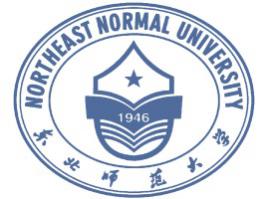 東北師範大學2018海峽兩岸大學生“未來教育者研習營”行前指引1.活動日期2018年12月22日（星期六）-12月31日（星期一）2.住宿：長白山賓館  地址：長春市朝陽區新民大街1448號2.活動材料各位同學抵達長春後我們會派發活動手冊，包括最終的詳細日程、參加人員名單，以及其它材料。3.接送根據各位同學預定的到達時間，我們會安排專門車輛及人員到機場和車站迎接。屆時會有專門人員打著“東北師範大學”的牌子在出口處等候。整個活動結束後安排車輛及人員送至機場和車站。4.證件請一定攜帶“臺胞證”及“學生證”。5.住宿每二人一個房間，房間內有被褥、枕頭、燒水專用水壺、獨立衛生間和洗浴間。房間提供香皂、牙刷、牙膏、沐浴液、洗髮水、毛巾、浴巾等洗漱用品。6. 注意事項●天氣——  東北地區冬天氣溫很低，白天-15℃左右，夜間-25℃左右。● 衣著——A.室內外溫差大，要注意保暖防寒，應備羽絨衣(帶帽子最好)、高領厚羊毛衣、羊毛褲羽絨褲、手套，冬季路面多有冰雪，路面較滑，穿皮鞋易滑倒，最好是雪地防滑棉鞋，不建議穿皮鞋，否則行動不便。 B.冬季雪大，雪的反光較強，出門可以戴太陽鏡，以保護眼睛另外可自備些保暖瓶、潤膚霜、潤唇膏等小物品。●照相機的保暖 —— 電子快門的照相機或攝像機，在-20℃以下時，電池易“放電”，相機“失靈”，快門不能按下。因此，在戶外拍攝完後，要及時將相機收在外衣裡面“保暖”，用時再拿出來。此外，一定要多備些電池。 最好能帶上擦鏡紙，鏡頭上容易有霜，影響拍照。 7. 東北師範大學簡介我校會在同學抵達後派發相關資料。建議同學來長前先流覽一下網址，增加對東北師大的認識：東北師範大學網址:http://www.nenu.edu.cn/8.東北師範大學聯絡人港澳臺事務辦公室 褚老師電話：0086-431-85099338   13756887636（也是微信號）  傳真：0086-431-85684027電郵：chux505@nenu.edu.cn